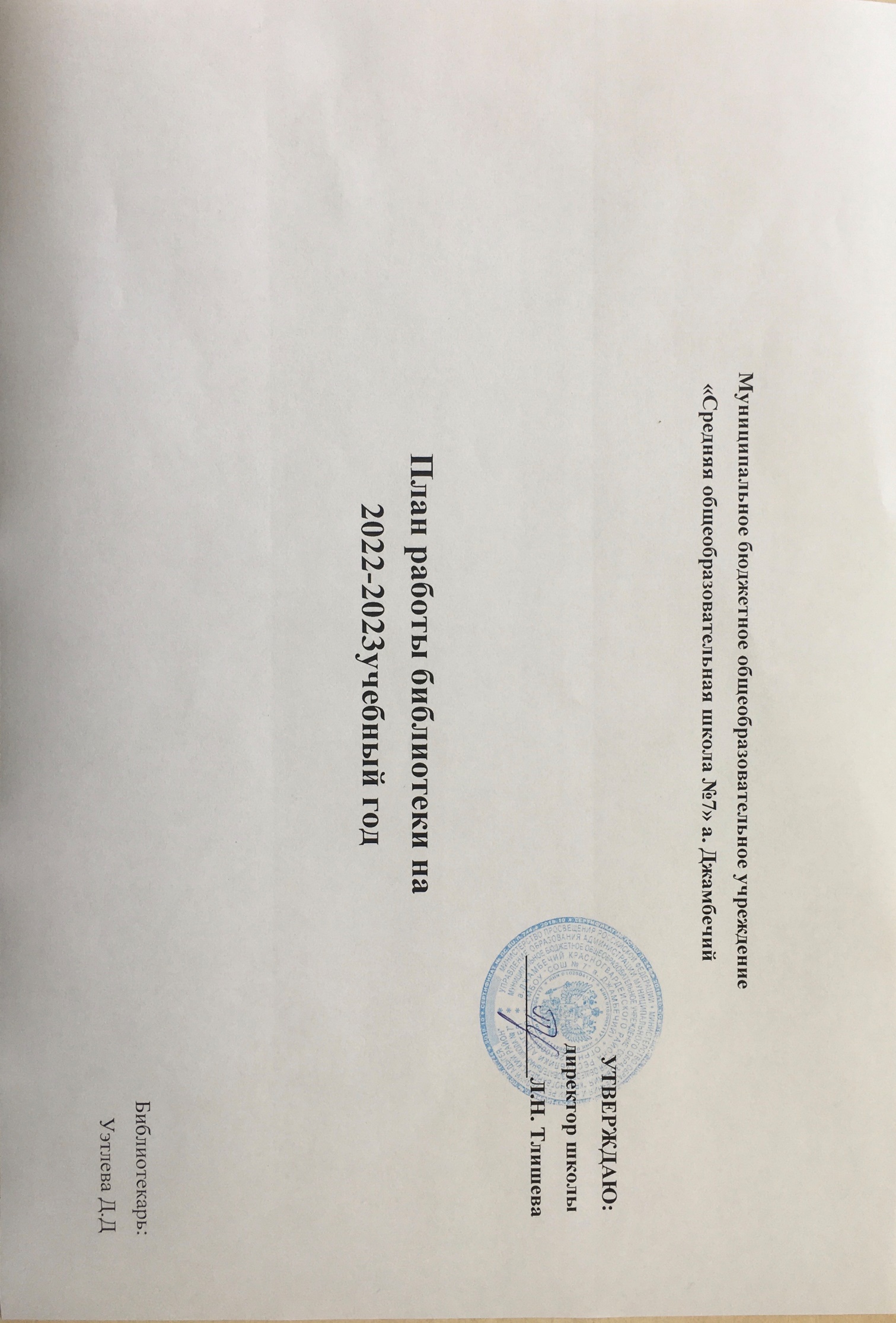 1.Вводная частьЗадачи библиотеки.- Обеспечение учебно-воспитательного процесса и самообразования путём библиотечно-библиографического и информационного обслуживания обучающихся и педагогов;- формирование у школьников навыков независимого библиотечного пользователя, информационной культуры и культуры чтения.Основные функции библиотеки:- Образовательная – поддерживать и обеспечивать образовательные цели.- Информационная – предоставлять возможность использовать информацию вне зависимости от её вида. - Культурная - способствует развитию общей культуры пользователей, приобщает их к важнейшим достижениям национальной и мировой культуры, внедряет нормы, традиции, достижения культуры в их сознание, жизнь, быт.2. Формирование фонда библиотеки.№ п/пЧислоСодержание работыКлассЧасыСрок исполненияОтчёт о проведенииI.Работа с фондом учебной литературы1.Подведение итогов движения фонда.Диагностика обеспеченности учащихся школы учебниками и учебными пособиями на 2022-2023 учебный год.Сентябрь2.Составление библиографической модели комплектования фонда учебной литературы:а) работа с каталогами, тематическими планами издательств, перечнями учебников и учебных пособий, рекомендованных и допущенных Министерством образования и науки;б) составление совместно с учителями-предметниками заказа на учебники с учётом их требований;в) формирование общешкольного заказа на учебники на 2023-2024 учебный год;г) осуществление контроля за выполнением сделанного заказа;д) подготовка перечня учебников, планируемых к использованию в новом учебном году для обучающихся и родителей;е) приём и обработка поступивших учебников:- оформление накладных;- запись в книгу суммарного учёта;- штемпелевание;- составление списков классаЯнварь-февральЯнварьФевральПо мере поступления3.Составление отчётных документов, диагностика уровня обеспеченности обучающихся учебниками и другой литературойСентябрь4.Приём и выдача учебников (по графику)Май, август-сентябрь5.Информирование учителей и обучающихся о новых поступлениях учебников и учебных пособийСентябрь6.Выставка учебников  и учебных пособий, предлагаемых Центром учебно-методической литературы, формирование заказа учебных пособий, контроль за осуществлением исполнения заказа.Сентябрь-май7.Списание с учётом ветхости и смены программДекабрьII.Работа с фондом художественной литературы1.Обеспечение свободного доступа в библиотеке:- к художественной литературе;- к фонду учебников (по требованию)Постоянно2.Выдача изданий читателямПостоянно3.Соблюдение правильной расстановки фонда на стеллажахПостоянно4.Систематическое наблюдение за своевременным возвратом в библиотеку выданных изданий5.Ведение работы по сохранности фондаПостоянно6.Создание и поддержка комфортных условий для читателей.Постоянно7.Работа по мелкому ремонту художественных изданий, методической литературы и учебников с привлечением учащихсяПостоянно8.Периодическое списание фонда с учётом ветхостиДекабрьIII. Комплектование фонда периодики1.Оформление подписки на 1I полугодие 2023 г.ОктябрьIV. Работа с читателями1.Обслуживание читателей на абонементеПостоянно2.Рекомендательные беседы при сдаче книгПостоянноV. Работа с педагогическим коллективом1.Рекомендательные беседы о новых изданиях, поступивших в библиотекуПо мере поступления2.Информирование учителей о новой учебной и методической литературе, журналах и газетахНа педсоветах3.Поиск литературы и периодических изданий по заданной тематике. Оказание помощи педагогическому коллективу в поиске информации.ПостоянноVI. Работа с обучающимися школы1.Обслуживание пользователей согласно расписанию работы библиотекиПостоянно2.Проводить беседы с вновь записавшимися пользователями о правилах поведения в библиотеке, о культуре чтения книг и журнальной периодикиПостоянно3.Рекомендовать художественную литературу и периодические издания согласно возрастным категориям каждого пользователя библиотекиПостоянноVII. Массовая работа1.03.0905.0908.0910.0912.0921.0929.09Ежемесячные выставки к юбилейным датам писателей и знаменательным датам:Виртуальная книжная выставка «Моя Россия – без терроризма»205 лет со дня рождения А.К. Толстого (1817-1875), русского поэта, писателя, драматургаДень воинской славы. 210 лет Бородинскому сражению (1812)140 лет со дня рождения Б.С. Житкова (1882-1938), русского детского писателя, педагога, путешественника.День памяти святого благоверного князя Александра Невского. День воинской славы. Победа русских полков во главе с великим князем Дмитрием Донским над монголо-татарскими войсками в Куликовской битве (1380)475 лет со дня рождения Мигеля де Сервантеса Сааведры, испанского писателя, поэта (1547–1616).1-109-107-101-41-101-109-10СентябрьСентябрьСентябрьСентябрьСентябрьСентябрь01.1005.1008.1009.1019.1022.1024.1031.10110 лет со дня рождения Льва Николаевича Гумилева, российского историка-этнолога, географа, писателя (1912–1992).Международный день учителя    130 лет со дня появления на свет Марины Ивановны Цветаевой, русской писательницы.  Всероссийский день чтения (отмечается с 2007 года после принятия Национальной программы чтения).                  19 октября День Царскосельского лицея (210 лет. В этот день в 1811 г. открылся Императорский Царскосельский лицей) Праздник белых журавлей. Праздник поэзии и памяти павших на полях сражений во всех войнах. Появился по инициативе поэта Расула ГамзатоваМеждународный день школьных библиотек (четвёртый понедельник октября) 120 лет со дня рождения Е.А. Пермяка (1902-1982), русского писателя.9-101-1010-101-96-75-91-101-5ОктябрьОктябрьОктябрьОктябрьОктябрьОктябрьОктябрьОктябрь03.1104.1106.1114.1122.1127.1130.11135 лет со дня рождения С.Я. Маршака (1887-1964), русского поэта, драматурга и переводчикаДень народного единства. День освобождения Москвы силами народного ополчения под руководством Кузьмы Минина и Дмитрия Пожарского от польских интервентов (1612 г.)170 лет со дня рождения Д.Н. Мамина-Сибиряка (1852-1912), русского писателя115 лет со дня рождения Астрид Линдгрен, шведского автора.День словарей и энциклопедий (учреждён в 2010 году по инициативе Общества любителей русской словесности (ОЛРС) и музея В. И. Даля).День матери (Учреждён Указом Президента РФ в 1998 г. Отмечается в последнее воскресенье ноября)355 лет со дня рождения  Джонатана Свифта, английского сатирика, автора  тетралогии «Путешествия Гулливера».1 - 41 -101 - 41-45 - 81-104-5НоябрьНоябрьНоябрьНоябрьНоябрьНоябрьНоябрь05.1209.1212.1214.1222.12День воинской славы — День начала контрнаступления советских войск против немецко-фашистских войск в битве под Москвой (1941). Он был установлен в соответствии с Федеральным законом от 13 марта 1995 года «О днях воинской славы и памятных датах России»День героев Отечества (Отмечается с 2007 года в соответствии с Федеральным законом № 231-ФЗ от 24 октября 2007 года)День Конституции Российской Федерации День Наума Грамотника («Пророк Наум наставит на ум». Существовал обычай в первый день декабря, по старому стилю, отдавать отроков в ученье к дьячкам, так называемым мастерам грамоты)85 лет со дня рождения Эдуарда Николаевича Успенского, драматурга и автора детских книг.235 лет А. Погорельскому (наст. фамилия А.А. Перовский, 1787-1836), русскому писателю. (Точная дата рождения не установлена)1 - 101-101-101-41-41-4ДекабрьДекабрьДекабрьДекабрьДекабрьДекабрь01.0110.0112.0122.0127.01День былинного богатыря Ильи Муромца140 лет со дня рождения русского писателя Алексея Николаевича Толстого (1883–1945). Его перу принадлежат «Аэлита», «Гиперболоид инженера Гарина», «Хождение по мукам», «Пётр Первый» , «Сорочьи сказки», «Золотой ключик, или Приключения Буратино».395 лет со дня рождения французского поэта, критика и сказочника Шарля Перро (1628-1703). Автор «Сказки моей матушки Гусыни, или Истории и сказки былых времён с поучениями».235 лет со дня рождения английского поэта-романтика Джорджа Гордона БАЙРОНА (1788–1824). Написал «Кефалонский дневник», «Манфред», «Паломничество Чайльд-Гарольда», «Шильонский узник».День воинской славы России. День снятия блокады Ленинграда (1944) 1 - 59-101-49-101-10ЯнварьЯнварьЯнварьЯнварьЯнварь04.0208.0209.0209.0223.02150 лет со дня рождения русского писателя Михаила Михайловича Пришвина (1873–1954). «Кладовая солнца», «Лисичкин хлеб», «Золотой луг».
195 лет со дня рождения французского писателя-фантаста ЖюляВерна (1828-1905). «Таинственный остров», «Дети капитана Гранта», «Вокруг света в восемьдесят дней». «Двадцать тысяч лье под водой».День защитника Отечества1 – 45 - 95 - 71-41-10ФевральФевральФевральФевральФевраль03.0308.0312.0313.0316.0317.0324 – 3027.0328.03Всемирный день писателя (Отмечается по решению конгресса ПЕН-клуба с 1986 года) Международный женский день (В 1910 году на Международной конференции социалисток в Копенгагене К. Цеткин предложила ежегодно проводить День солидарности трудящихся женщин всего мира. В России отмечается с 1913 года)115 лет со дня рождения русского советского писателя Бориса Николаевича ПОЛЕВОГО (1908-1981). «Повесть о настоящем человеке», «На диком бреге», «Американские дневники».Неделя детской и юношеской книги (Проводится ежегодно с 1944 г. Первые «Книжкины именины» прошли по инициативе Л. Кассиля в 1943 г. в Москве.)115 лет со дня рождения русского писателя Виталия Александровича ЗАКРУТКИНА (1908-1984). «Кавказские записки», «Сотворение мира», «Матерь человеческая».
155 лет со дня рождения русского писателя, литературного критика и публициста Максима ГОРЬКОГО (наст. Пешков Алексей Максимович, 1868-1936). «Дело Артамоновых», «Сказки об Италии», «Жизнь Клима Самгина»1 - 101-101 - 41-43 – 55-61-108-108-10МартМартМартМартМартМартМартМартМарт01.0402.0404.0412.0412.0422.0424.0430.0495 лет со дня рождения русского писателя, поэта Валентина Дмитриевича БЕРЕСТОВА (1928-1998).Международный день детской книги (Отмечается с 1967 г. в день рождения Х.-К. Андерсена по решению Международного совета по детской книге — IBBY)205 лет со дня рождения английского писателя, мастера жанра приключений Томаса Майн РИДА (1818–1883). «Белый вождь», «Тропа войны», «Морской волчонок», «Всадник без головы», «Остров дьявола».
200 лет со дня рождения русского драматурга Александра Николаевича ОСТРОВСКОГО (1823–1886). «Доходное место», «Гроза», «Женитьба Бальзаминова».Памятная дата России: День космонавтики установлен указом Президиума Верховного Совета СССР в 1962 году в ознаменование полета человека в космос. Всемирный день авиации и космонавтики с 2011 года он носит еще одно название - Международный день полета человека в космос. 115 лет со дня рождения русского писателя-фантаста Ивана Антоновича ЕФРЕМОВА (1908–1972). «Лезвие бритвы», «Туманность Андромеды», «Каллиройя».115 лет со дня рождения детской писательницы Веры Васильевны ЧАПЛИНОЙ (1908–1994). «Мои воспитанники», «Случайные встречи», «В Беловежской пуще».1 – 31-105-710 1 –105-71 – 49-10АпрельАпрельАпрельАпрельАпрельАпрельАпрельАпрельАпрель07.0509.0512.0524.05120 лет со дня рождения русского советского поэта и переводчика Николая Алексеевича ЗАБОЛОЦКОГО (1903–1958). «Как мыши с котом воевали», «Столбцы», «Метаморфозы».День воинской славы России: День Победы советского народа в Великой Отечественной войне 1941 - 1945 годов (1945 год).90 лет со дня рождения советского поэта, публициста Андрея Андреевича ВОЗНЕСЕНСКОГО (1933–2010). «Мастера», «Антимиры», «Не отрекусь: Избранная лирика».День славянской письменности и культуры5 – 101 -109 - 101 – 4МайМайМайМай2.Подписка на газеты и журналы на I полугодие 2023 г.Сентябрь3.22.10Праздник белых журавлей. День поэзии и памяти павших на полях сражений во всех войнах.8 -102октябрь4.24.10«Читайка» - мероприятие, посвященное Дню школьного библиотекаря.42Октябрь503.11Литературная игра по произведениям С.Я. Маршака3 - 42Ноябрь6.14.11«Волшебный мир Астрил Линдгрен». Литературная игра1-42Ноябрь7.22.11Интеллектуальная игра, посвящённая Международному дню словарей и энциклопедий5- 88Ноябрь8.09.12Литературно-историческая игра, посвящённая Дню героев Отечества7-82Декабрь9.14.12День Наума Грамотника. Беседа-игра.1-42Декабрь10.22.12Интерактивная игра «Эдуард Успенский и его волшебные, добрые книги»3-42Декабрь11.12.01Внеклассное мероприятие. Викторина по сказкам Ш. Перро1-22Январь12.27.01 День воинской славы России. День снятия блокады Ленинграда (1944) .Урок – беседа.102Январь13.04.02Внеклассное мероприятие «Путешествие по творчеству М.Пришвина»1 – 42Февраль1409.02Беседа «Планета Ю.Коваля»32Февраль15.12.03Литературная игра-викторина по произведениям С.Сахарного32Март1613.03Внеклассное мероприятие "Сергей Михалков - талант добрый и весёлый" 22Март17.10.03Всемирный день чтения вслух (Отмечается с 2010 г. по инициативе компании LitWorld в первую среду марта)3 - 42Март18.27.03Международный день театра (с 1961 г. по решению IX конгресса Международного института театра при ЮНЕСКО). Конкурс театральных миниатюр.3 - 4 2Март19.01.04Праздник по творчеству В.Берестова «Живи счастливым!»1-22Апрель20.12.04Викторина «Через тернии к звёздам», посвящённая Дню космонавтики.5- 62Апрель21.07.05Мероприятие, посвящённое 77 годовщине Дня Победы в Великой Отечественной войне «Дорогами мужества».102МайVII. Реклама библиотеки.Рекламная деятельность библиотеки:    - устная – во время перемен, на классных часах, классных собраниях;    - наглядная – информационные объявления о выставках и мероприятиях, проводимых библиотекой;     - Оформление выставки одного автора:«Календарь знаменательных и памятных дат».ПостоянноПо мере требованияВ течение годаIX. Профессиональное развитие1.Участие  семинарах городского методического объединения.В течение года2.Самообразование:- чтение журналов «Школьная библиотека», «Библиотека в школе»;- приказов, писем, инструкций о библиотечном делеВ течение года3.Совершенствование традиционных и освоение новых библиотечных технологийВ течение годаX. Взаимодействие с другими библиотеками1.Сотрудничество по обслуживанию школьников с библиотеками:- библиотека школы №2;-библиотека школы №8;- ЦДБВ течение года по мере требования